www.czechstepbystep.czKrátké české zprávy: Česko má po 40 letech astronauta
Před poslechem:							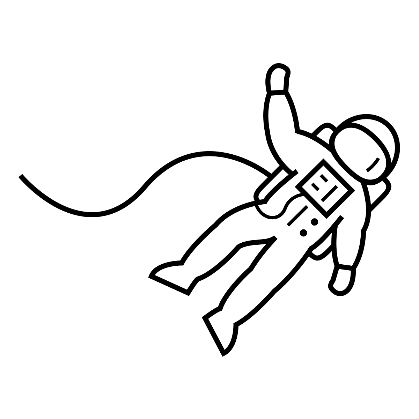 1. Povídejte si.1. Zajímá Vás vesmír? Víte o něm něco zajímavého?                                             2. Chtěl/a byste letět do vesmíru? ……………………………………………………….......................................Při poslechu:2. Doplňte správný číselný údaj.1. Po ___ letech bude mít Česko astronauta.2. Nový výběr astronautů byl vyhlášen ve středu ___ listopadu.3. Evropská vesmírná agentura vybrala celkem ___ kandidátů na let do vesmíru.4. O tuto práci mělo zájem více než ___ uchazečů.5. Aleš Svoboda začne svůj základní výcvik v roce ___.6. Výcvik bude trvat ___ měsíců.7. Kosmonaut Vladimír Remek letěl do vesmíru v roce ___.……………………………………………………………………………………..Po poslechu:3. Doplňte slova do textu. Jedno slovo nebudete potřebovat.▲ než ▲ svůj ▲ uspěl ▲ jeho ▲ čest ▲ zahájí ▲ výběr ▲ letěl ▲ let Česko má po 40 letech astronautaVe středu 25. listopadu byl v Paříži vyhlášen nový (1.) ________ astronautů pro Evropskou vesmírnou agenturu. Jedním z 22 vybraných kandidátů na (2.) _______ do vesmíru je i český pilot Aleš Svoboda, který (3.) _______ mezi více (4.) _____ 20 tisíci uchazeči. "Je to pro mě obrovská (5.) _______, jsem nadšený. Je přede mnou spousta práce," komentoval (5.) ________ úspěch.  Svoboda na jaře 2023 (6.) ________ dvanáctiměsíční základní výcvik. Jedná se o prvního českého astronauta po více než 40 letech. Dosud jediným českým kosmonautem byl Vladimír Remek, který (7.) _______ do vesmíru v roce 1978.